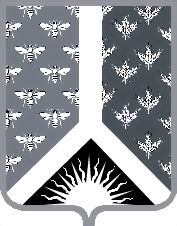 СОВЕТ НАРОДНЫХ ДЕПУТАТОВ НОВОКУЗНЕЦКОГО МУНИЦИПАЛЬНОГО РАЙОНАР Е Ш Е Н И Еот 27 августа 2019 г. № 70-МНПАО внесении изменений в Порядок предоставления иных межбюджетных трансфертов из бюджета Новокузнецкого муниципального района бюджетам сельских поселений Новокузнецкого муниципального района, установленный решением Совета народных депутатов Новокузнецкого муниципального района от 25.06.2019 № 62-МНПА Принято Советом народных депутатовНовокузнецкого муниципального района27 августа 2019 г.Внести в Порядок предоставления иных межбюджетных трансфертов из бюджета Новокузнецкого муниципального района бюджетам сельских поселений Новокузнецкого муниципального района, установленный решением Совета народных депутатов Новокузнецкого муниципального района от 25.06.2019 № 62-МНПА, следующие изменения:1) в пункте 2.1:а) подпункт 5 считать подпунктом 6;б) дополнить подпунктом 5 следующего содержания:«5) дополнительного финансового обеспечения расходных обязательств поселений, возникающих при выполнении полномочий, установленных статьей 14 Федерального закона от 6 октября 2003 г. № 131-ФЗ «Об общих принципах организации местного самоуправления в Российской Федерации»;»;2) в пункте 4.2.2 слова «Подпунктами 2, 4, 5 пункта 2.1» заменить словами «Подпунктами 2, 4, 5, 6 пункта 2.1»;3) пункт 4.2.3 изложить в следующей редакции:«4.2.3. Подпунктом 3 пункта 2.1 настоящего Порядка, иные межбюджетные трансферты, полученные из бюджета Кемеровской области - Кузбасса, предоставляются бюджетам сельских поселений в случаях, предусмотренных федеральными и региональными правовыми актами, а также в соответствии с заключенными соглашениями.Соглашение о предоставлении иных межбюджетных трансфертов, полученных из бюджета Кемеровской области - Кузбасса, бюджету соответствующего сельского поселения, должно содержать основные положения, указанные в соглашении, заключенном между администрацией Новокузнецкого муниципального района и органом государственной власти Кемеровской области – Кузбасса, являющимся главным распорядителем бюджетных средств.»;2. Настоящее Решение вступает в силу со дня, следующего за днем его официального опубликования.Председатель Совета народных депутатов Новокузнецкого муниципального района                                                                             Е.В. Зеленская Глава Новокузнецкого муниципального района                                                                             А.В. Шарнин